          Residents’ Application Form 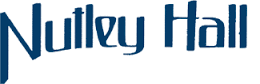 GDPR statement:Nutley Hall will store and process personal data such as name, address and other contact details and record need and risk assessments using our secure electronic and paper systems to process your application and to plan our services. All personal data is managed with care and disposed of securely when no longer relevant.                                     Please tick this box to give your consent to this.For more information about Nutley Hall please visit our website at nutleyhall.org or call on 01825712696. Alternatively you can email office@nutleyhall.org Name (of applicant)Date of BirthCurrent AddressTelephone NumberNext of KinNext of Kin Address & Contact Details1. Short Personal History (Please give a brief synopsis of birth, childhood development, illnesses, homes & moves, education, any major traumas, work experience & therapies, continue overleaf if needed)  2. Health Conditions & Medication: 3. Please tell us who the important people in your life are:4. Please tell us about your needs and preferences in the following areas:Personal Care Eating & Drinking Sleeping/Nights Mobility Communication Social /relating to othersSkills, hobbies and interests5. Please tell us about your reasons for applying to Nutley Hall:  6. Any other information you would like to share? (please continue overleaf if needed) 